Assessment Guidance Risk AssessmentRisk AssessmentRisk AssessmentRisk AssessmentRisk AssessmentRisk Assessment for the activity ofClubs & Societies Fair StallClubs & Societies Fair StallDate29.09.21Club or SocietySouthampton University Hillwalking ClubName of Committee member completing formThomas Daly (President)Signed off25.08.2125.08.21PART A PART A PART A PART A PART A PART A PART A PART A PART A PART A PART A (1) Risk identification(1) Risk identification(1) Risk identification(2) Risk assessment(2) Risk assessment(2) Risk assessment(2) Risk assessment(3) Risk management(3) Risk management(3) Risk management(3) Risk managementHazardPotential ConsequencesWho might be harmed(user; those nearby; those in the vicinity; members of the public)InherentInherentInherentResidualResidualResidualFurther controls (use the risk hierarchy)HazardPotential ConsequencesWho might be harmed(user; those nearby; those in the vicinity; members of the public)LikelihoodImpactScoreControl measures (use the risk hierarchy)LikelihoodImpactScoreFurther controls (use the risk hierarchy)Obstructions.Build-up of rubbish/debris.Slips, trips and falls;Risk of Minor Injuries: Grazes, cuts and bruising.Major injury: FracturesAttendees, students, staff326Space allocated to stalls to allow for movement of stall holders;No items to be on the floor at the front of the stall;Rear/sides of stall to be kept tidy;Packaging/transport cases to be stored away from the stall if appropriate/possibleAny potentially hazardous items to be placed at the rear of the stall and only to be handled by a responsible committee member standing behind the stall.224OvercrowdingReduced space in walkways and entrances.Risk of Students panicking because of tight spaces / confinement / COVID awareness. Crushing against fixed structures from pushing and shoving. Aggressive behaviour.Attendees, students, staff339A maximum of 3 club/society representatives to be at the stall at any one time;Representatives will not block walkways when engaging with attendees;Representatives to remain behind/within stall area during event;Early access available to Enabling registered students;Hand sanitiser available on stall for students and representatives who would otherwise feel uncomfortable approaching and minimise the spread of disease in a crowded environment.236Union staff to monitor compliance with limit of 3 representatives in attendance;Representatives to have wristbands identifying them as being active on any stall at any one time;Stall holders to be made aware that stalls will be withdrawn if risk assessments are not followed.If representatives see an instance of crushing / a student panicking they will alert the nearest SUSU staff member immediately. If the situation is urgent and there is no SUSU staff member in the immediate vicinity, representatives will address the students concerned to make space.Representatives to wear masks where appropriate and will emphasise that the items on display are not to be touched to alleviate COVID-related fears students or representatives themselves may have.Manual handlingRisk of Musculoskeletal injures, cuts, bruises and crushing.Students, staff339Ensure that 2 people carry tables;Work in teams when handling other large and bulky items;Liaise with Union staff in advance of transporting large items within a venue;Utilise lift facilities wherever possible and avoid use of stair cases for bulky items.326Union Facilities Team to support movement of large items through or use of Union facilities trolleys or goods lifts.Heavy items to remain on the floor behind the stall during the event – no heavy items will be utilised as part of the display itself.ExhaustionRisk of injury or poor healthStall holders; students236Stall holders to ensure rota to cover event period;Stall holders to factor in appropriate breaks;Stall holders to be reminded to bring water or appropriate drinksStall holders to familiarise themselves with the placement of nearby SUSU staff members in the event that assistance is necessary.133Management of student informationLoss of data; Misuse of data; GDPR breachStudents248Stall holders to ensure membership options on the Union’s website are up to date;Stall holders to ensure that membership sign-ups are facilitated through Union website;Stall holders to emphasise that, while membership gives students benefits for those not ready to commit to membership, the club’s weekly walks and socials do not require attendees to be members;Stall holders not to utilise any additional or paper-based recording systems;Stall holders to ensure their privacy notice linked to membership is up to date on the Union website.144Food allergiesRisk of allergic reaction to ingredients in food.Fear of COVID spread from representatives or students if food is shared.Attendees, students, staff3412Food will not be offered on SUHC’s stall. Food to be eaten by representatives outside / in a different room to the stall.144WeaponryPhysical injury or harmAttendees, students, staff3515No weaponry nor replicas to be present at event or on stalls (without specific express permission from Union and additional risk assessment measures), including all swords, knives, guns or similar items;No ammunition or combustible items to be present at event or on stalls.155Explicit risk assessment additions to be put in place for any replica or similar items agreed with the Union.No weaponry to be present on SUHC’s stall.PART B – Action PlanPART B – Action PlanPART B – Action PlanPART B – Action PlanPART B – Action PlanPART B – Action PlanPART B – Action PlanPART B – Action PlanRisk Assessment Action PlanRisk Assessment Action PlanRisk Assessment Action PlanRisk Assessment Action PlanRisk Assessment Action PlanRisk Assessment Action PlanRisk Assessment Action PlanRisk Assessment Action PlanPart no.Action to be taken, incl. CostBy whomTarget dateTarget dateReview dateOutcome at review dateOutcome at review date1Compile a list of items to be used on the stall and decide on the safe placement of any heavier items.President15/0915/0922/092Form a rota for the available committee members to attend the stall.President15/0915/0927/093Ensure privacy notice is up to date.President25/0825/0822/094Continue to apply SUHC’s regular and COVID-specific risk assessments as needed in the setup and management of the stall.Stall representatives29/0929/0929/095Ensure the provision of extra safeguards against COVID (spare masks and sanitiser for representatives).President15/0915/0922/09Responsible committee member signature:Responsible committee member signature:Responsible committee member signature:Responsible committee member signature:Responsible committee member signature:Responsible committee member signature:Responsible committee member signature:Responsible committee member signature:Print name: 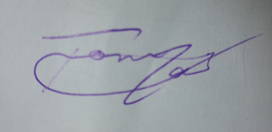 Print name: Print name: Print name: Date: 25/08Print name: 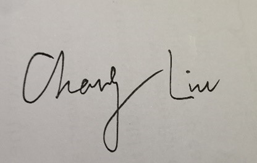 Print name: Date: 25/08/EliminateRemove the hazard wherever possible which negates the need for further controlsIf this is not possible then explain whySubstituteReplace the hazard with one less hazardousIf not possible then explain whyPhysical controlsExamples: enclosure, fume cupboard, glove boxLikely to still require admin controls as wellAdmin controlsExamples: training, supervision, signagePersonal protectionExamples: respirators, safety specs, glovesLast resort as it only protects the individualLIKELIHOOD5510152025LIKELIHOOD448121620LIKELIHOOD33691215LIKELIHOOD2246810LIKELIHOOD11234512345IMPACTIMPACTIMPACTIMPACTIMPACTImpactImpactHealth & Safety1Trivial - insignificantVery minor injuries e.g. slight bruising2MinorInjuries or illness e.g. small cut or abrasion which require basic first aid treatment even in self-administered.  3ModerateInjuries or illness e.g. strain or sprain requiring first aid or medical support.  4Major Injuries or illness e.g. broken bone requiring medical support >24 hours and time off work >4 weeks.5Severe – extremely significantFatality or multiple serious injuries or illness requiring hospital admission or significant time off work.  LikelihoodLikelihood1Rare e.g. 1 in 100,000 chance or higher2Unlikely e.g. 1 in 10,000 chance or higher3Possible e.g. 1 in 1,000 chance or higher4Likely e.g. 1 in 100 chance or higher5Very Likely e.g. 1 in 10 chance or higher